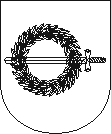 KLAIPĖDOS RAJONO SAVIVALDYBĖS TARYBASPRENDIMASDĖL KLAIPĖDOS RAJONO SAVIVALDYBĖS TARYBOS 2016 M. RUGPJŪČIO 25 D. SPRENDIMO NR. T11-269 „DĖL KLAIPĖDOS RAJONO SAVIVALDYBĖS NEVEIKSNIŲ ASMENŲ BŪKLĖS PERŽIŪRĖJIMO KOMISIJOS SUDARYMO IR JOS NUOSTATŲ PATVIRTINIMO“ PAKEITIMO2019 m. gegužės 30 d. Nr. T11-118
GargždaiKlaipėdos rajono savivaldybės taryba, vadovaudamasi Lietuvos Respublikos vietos savivaldos įstatymo 18 straipsnio 1 dalimi, n u s p r e n d ž i a:Pakeisti Klaipėdos rajono savivaldybės tarybos 2016 m. rugpjūčio 25 d. sprendimo Nr. T11-269 „Dėl Klaipėdos rajono savivaldybės neveiksnių asmenų būklės peržiūrėjimo komisijos sudarymo ir jos nuostatų patvirtinimo“ 1 punktą, vietoje „Vaidotas Jasas – Klaipėdos rajono savivaldybės administracijos Juridinio skyriaus vedėjo pavaduotojas“, įrašant „Vaidotas Jasas – Klaipėdos rajono savivaldybės administracijos Juridinio skyriaus vedėjas“.Savivaldybės meras	Bronius Markauskas